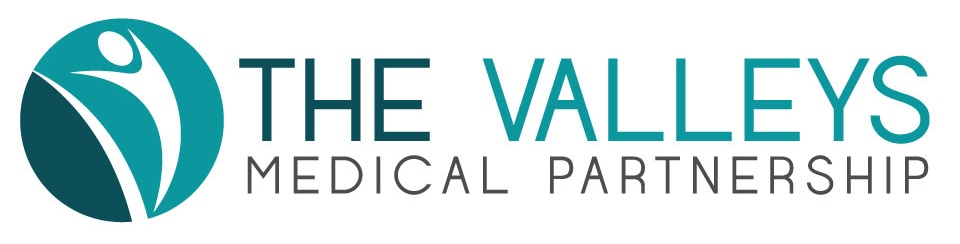 THE VALLEYS MEDICAL PARTNERSHIP PPG Date: Thursday 12 November 2020, 18.30 Venue: Virtual Meeting via Teams Attendance & ApologiesChairman's Welcome and Apologies received Glyn Jones welcomed attenders to the first meeting to be held in a virtual format. Apologies were noted (see above). 3. Minutes of Previous Meetings The minutes of the previous meeting on Thursday 20 February 2020 at Gosforth Valley Medical Practice were accepted as an accurate record. 4. Matters arising from previous minutes Carol & Charlotte have updated the waiting room TV Presentations so that the word ‘male’ or ‘female’ is displayed after each individual doctor’s name. 5. Practice Update A copy of the Practice Manager’s update is attached to the minutes. Bernie presented the update to the meeting. Appointments – in response to a query from Glyn regarding viewing future appointments in the disabled online appointments facility, Bernie undertook to explore if future appointments could be viewed, whilst the booking of appointments was disabled.Post meeting note: Bernie confirms that the online appointment facility is an on or off optionFirst Contact Physio – Bernie to double check if information is available on the Practice website and if not, to add detail about the First Contact Physio service.Helen Lane suggested including an item on First Contact Physio in the next newsletter. Bernie to provide detail.ACTION – Bernie to update Practice website and provide detail to for Practice newsletter re. First Contact Physio6. Covid-19 Update In response to Pat Boyles’s question about vaccines, Dr Moss updated the group on the latest vaccine news. The Valleys Medical Partnership, as part of the North East Derbyshire Primary Care Network (PCN) were gearing up to deliver a covid vaccination programme. There were several covid vaccines anticipated. One of the vaccines has to be stored at very cold temperatures (-70c), although Practices will not be expected to store vaccines at this temperature; the vaccine will have a limited time in local refrigerated storage before it must be used. Primary Care Networks (PCN) are asked to vaccinate a minimum of 975 patients per week, initially from one venue to support logistics of vaccine delivery and mass vaccination. The challenge is to find a suitable venue within the PCN area. Initial vaccinations will take into consideration those patients most at risk ie in Care Homes, over 80’s, care workers etc. Experience from delivering the flu vaccine during the covid pandemic, taking into consideration social distancing, will be helpful in planning the covid vaccination programme. 7. Secretary role for PPG There is now a vacancy for the above role and anyone interested please contact Glyn. 8. Any other Business Bernie and Glyn briefly outlined the role of NHS 111 First to try to reduce the volume of patients with inappropriate presentations going straight  to A & E. Calls to 111 will be triaged and if necessary, an appointment could be made with the patient’s own GP, instead of an A&E attendance. 9. Dates of Future MeetingsPractice PPG 6.30pm Thursday 28th January 2021 - again this will be via Microsoft TeamsPresent: Glyn Jones (Chair) Wendy Jones Jenny Mills Howard Mills Sarah Bond Ryan Bond Pat Boyle Shelley Hinson Mike Simms Helen Lane Bernie Highfield (Practice Manager) Dr Louise Moss (GP Partner) Apologies: John Needham Mike Kirby) not on line Evelyn Kirby)  -----“---- John HutchinsonMary Milner